Publicado en  el 11/11/2015 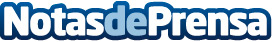 La Comisión refuerza la alta dirección en el Servicio Jurídico y en la Dirección General de Justicia y ConsumidoresDatos de contacto:Nota de prensa publicada en: https://www.notasdeprensa.es/la-comision-refuerza-la-alta-direccion-en-el_1 Categorias: Internacional Derecho http://www.notasdeprensa.es